Пресс-центр Уполномоченного при Президенте РФ по правам ребенка
Воронова Вероника Сергеевна - заместитель руководителя Аппарата Уполномоченного при Президенте Российской Федерации по правам ребенка
Рабочий тел.: +7(495) 221-83-64 (добавочный 8132)
Электронная почта: press@rfdeti.ruАбдеев Ренат Рифгатович - советник по информационной политике Уполномоченного при Президенте Российской Федерации по правам ребенка
Рабочий тел.: +7 (495) 221-83-63 (добавочный 8012)
Электронная почта: press@rfdeti.ruСергеева Юлия Сергеевна - советник по информационной политике Уполномоченного при Президенте Российской Федерации по правам ребенка
Рабочий тел.: +7(495) 221-83-64 (добавочный 8054)
Электронная почта: press@rfdeti.ru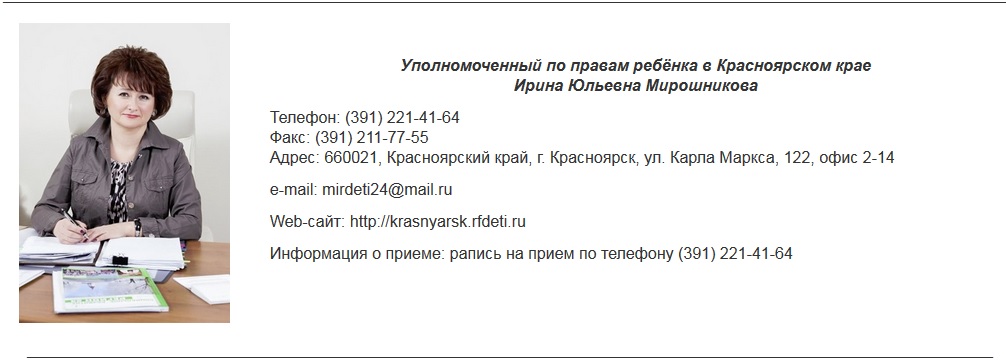 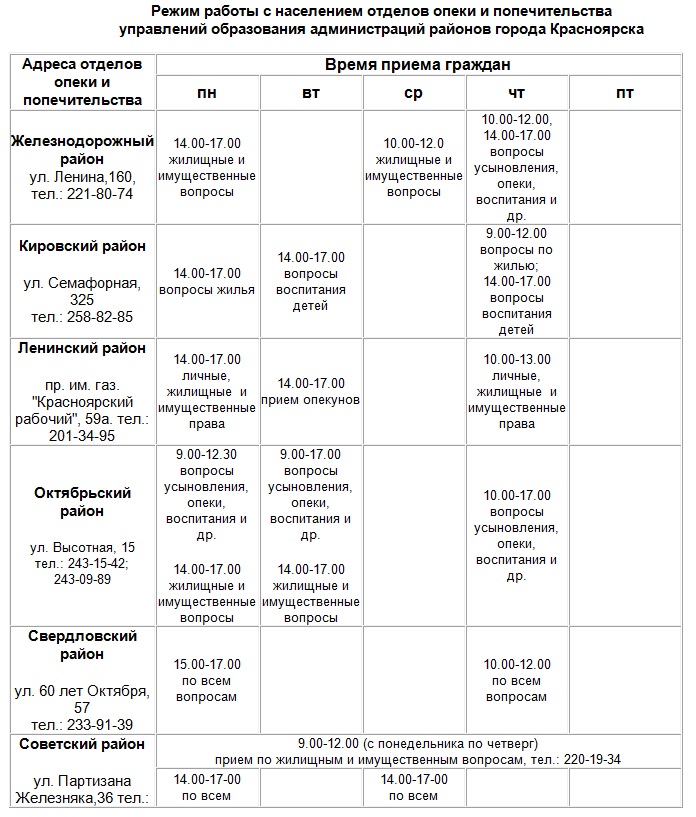 